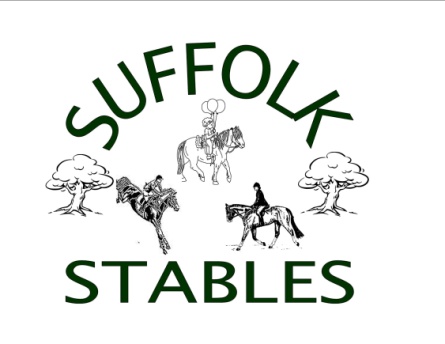  CAMP REGISTRATIONSTUDENT INFORMATION Name_______________________________________ Date of Birth: _______________________________ Street Address________________________________ Town____________________________ Zip________ Home Phone _________________________________ Cell Phone ___________________________________ Mom’s Work Phone: ___________________________ Dad’s Work Phone _____________________________ Email Address ________________________________ Email Address ________________________________ Age (if minor) _______ Ht ________ Wt ________ M/F _______ Tshirt Size: ________________________Riding Experience: ___________________________________________________________________________ WEEKLY RATE $400 - $450     Payment plan available if multiple weeks.  See reverse page. ($200 Deposit non refundable per week reserved) EARLY BIRD SPECIAL!!! $50.00 OFF EACH session paid in full upon receipt of application. Paid by Check, Cash or Credit card. (see reverse side for Credit Card)Camp Balance MUST be paid 30 days prior to first day of camp. 1.___ June 26–June 30 –Everything Horse camp all levels: $400  2. ___July 3-July 7 – Everything Horse camp all levels $4003.___ July 17 - July 21 – INTRO to Eventing week : $400     	 4. ___July 24 to July 28 – Farm Fair – Game show week $4505.___Aug 7 to Aug 11 – Eventing Camp. Dressage, poles to 2’6 arena jumping and cross country course, Show on Friday $450   6.___Aug 14 to Aug 18  - ADULT ONLY 17 yr + Horse training, round penning, leg Wrapping/sweating, clipping, Basic - advance horse care, drill team and much more $400               WARNING: Pursuant to New Jersey Statutes Annotated 5:15-1 et seq., an equestrian area operator is not liable for any injury to, or the death of, a participant in equine animal activities resulting from the inherent risks of equine animal activitiesCAMP WILL BE LOCATED AT SUFFOLK STABLES 1418 Old Indian Mills Rd Shamong NJ 08088 PH: (609) 346-7093-------------------------------------------------------------------------------------------------------------------------------------------------------------------------FOR OFFICE USE ONLY: Credit Cards are now accepted.  Checks to: Suffolk Stables LLC. Payments can be dropped or paid in the office. Date________ AMT____________ Dep or Full______________ Bal Due: $________ . Bal pmnt________ Bal Paid Date: __________PAYMENT PLAN: Total Due: ___________________			Deposit Paid: ________________  Date: _____________ CK/V/PP/CC: _________	Payment 2: 	Amount Paid: ________________  Date: _____________ CK/V/PP/CC: _________															Balance due ____________	Payment 3: 	Amount Paid: ________________  Date: _____________ CK/V/PP/CC: _________															Balance due ____________Payment 4: 	Amount Paid: ________________  Date: _____________ CK/V/PP/CC: _________															Balance due ____________Payment 5: 	Amount Paid: ________________  Date: _____________ CK/V/PP/CC: _________															Balance due ____________	Payment 6: 	Amount Paid: ________________  Date: _____________ CK/V/PP/CC: _________															Balance due ____________************************************************************************************************************************************************************Credit Card Number: _________________________________________________________  Exp: ____________   Sec Code: _______________Name on Card: ____________________________________________________.  Ph: _______________________________________________State:__________ Zip: _________  Email: ______________________________________________________I give permission to Suffolk Stables to Please debit the credit card above for the amount of $____________ on the dates written above  A fee of 0.0325% is added to your amount per charge.Signature: _______________________________________________  Print name: ______________________________________ Date: ________________